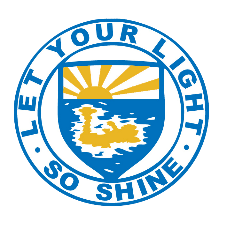 Art and DesignKey skills developed in this work:Direct observational drawing and mark-makingAnnotation of own workDevelopment and RefinementPersonalised and Independent workAnalysis of key artistsResearch work:Research examples of famous pieces of art in order to develop key analytic skills and visual literacy.  Begin exploring examples of topics students can research for A-level art to prepare for the course.Website links:Links to online virtual tours in certain galleries/ museums to see artwork in situ:https://www.travelandleisure.com/attractions/museums-galleries/museums-with-virtual-toursNational Gallery of the Cayman Islands virtual tour:https://www.nationalgallery.org.ky/see/virtual-tours/Appropriate additional reading:These books will enable you to think more deeply about Art and demonstrate how to communicate your thoughts about famous works of Art:Ways of Seeing by John Berger: http://waysofseeingwaysofseeing.com/ways-of-seeing-john-berger-5.7.pdfhttps://www.amazon.co.uk/Ways-Seeing-Penguin-Modern-Classics/dp/014103579XGreat paintings: https://www.amazon.com/Great-Paintings-DK/dp/1465474390?ref_=s9_apbd_simh_hd_bw_bHA&pf_rd_r=AZSBCBDJBGTVBTFAM6MK&pf_rd_p=a57d13e4-a340-5aa4-adfb-7f4294ad7eb7&pf_rd_s=merchandised-search-10&pf_rd_t=BROWSE&pf_rd_i=1064Tasks to complete:Try to create a direct observational drawing at least once a week.  This will keep your skills up to date over the months leading up to starting your AS year.  subjects you could draw might include- a family member sitting down, a view of a section of your house/room, a view of your house from the garden, a food item from your kitchen or a series of food items arranged as a still life, your non-writing hand, drawn from different positions. There are lots of great examples of other ideas on the internet, so please research and see if you find more exciting subjects to draw! NB: you do not always have to use the same medium to complete these drawings- pencils, biros, sharpie pens, ink, oil pastels etc. are all amazing to use and might inspire you in your work.Drawing from imagination: Try to draw some outcomes relating to your own interests- design outcomes based on Ideas- write annotations around the piece to tell us what themes you were interested in and how this personal artwork came about.Create a series of photos on subjects of interest: these might be themes (e.g. Interior spaces, weird perspectives etc).  Make sure you take a variety of photos of each subject and try to change your viewpoint/perspective to make your shots more dramatic.Analysis of a new artist:  Go online and do a virtual tour of a Gallery (see Website links for Famous Gallery/Museums that have virtual tours).  Find an artist’s work you have never seen and try to create a written analysis on their work- try to include some of the Formal elements of analysis (Composition/ Meaning/ Emotion/ Light and Depth/ Texture and Mark-making) and if needed, research into the artist to find out more about their life and how this might have affected their artwork.Research new images: Create a digital collage of images you find that are inspiring to you (PowerPoint) or alternatively, look through magazines and newspapers and cut out inspiring images- annotate this work to tell us why you find some of your favourite images inspiring to you as a developing artist.Please keep all this work to show your teachers at the start of your AS year - all these outcomes could be completed in a sketchbook, or as a series of separate outcomes, depending on the materials you have available. Other:Student Art guide: https://www.studentartguide.com/(Excellent NZ website by a teacher that has taught the same CIE Art course as we currently study- excellent examples of work and a variety of well-written articles to aid analysis, photography etc.)Anything else you think would be useful in bridging the gap to A-level in your subject.